Unblocking the Java Run Environment in your computer to run HADES Applets If you find this problem when trying to run HADES Java Applets: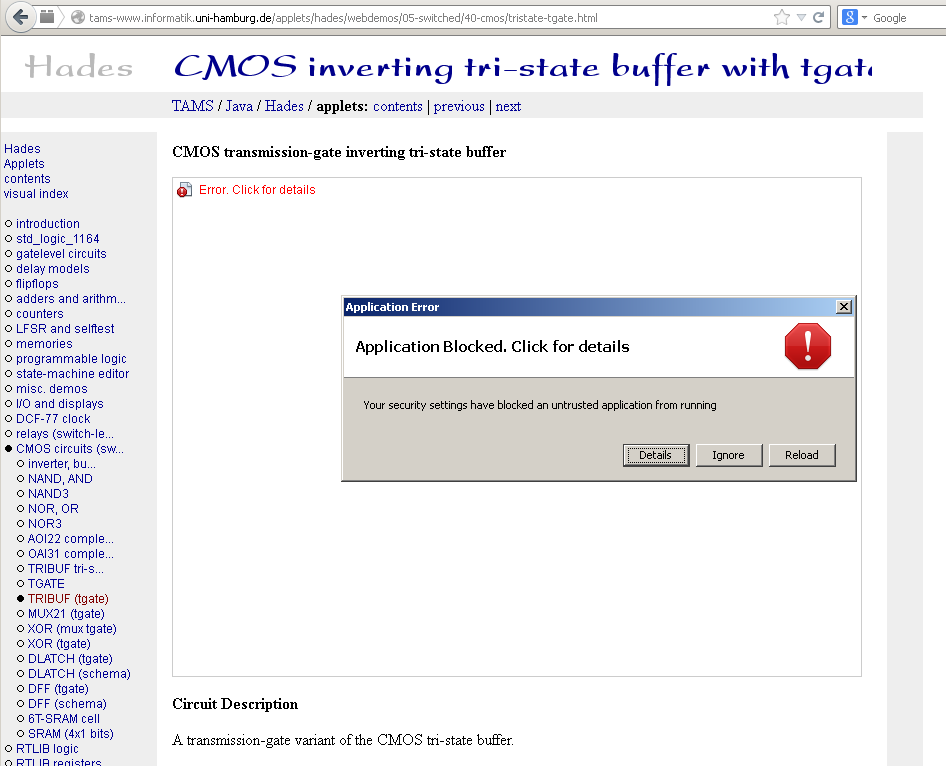 Find the window Control panel  Java: 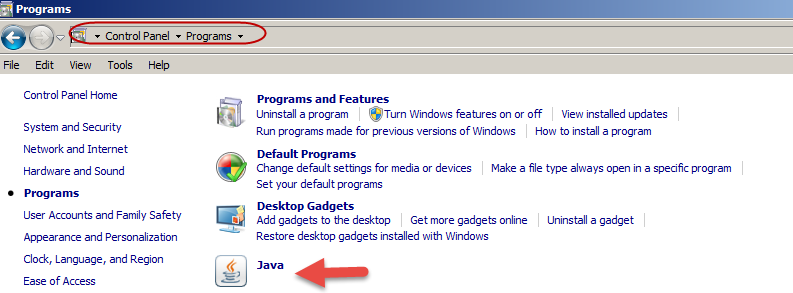 And then, set the “Medium” security level: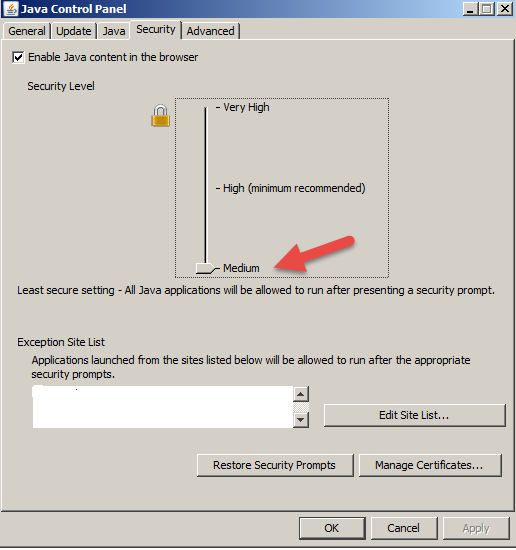 And, finally, run the Java applications clicking “run” when the system prompts the alert window: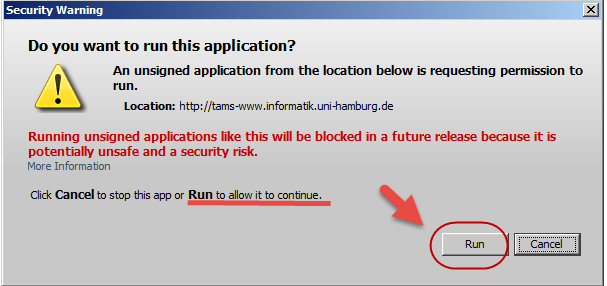 September 2020: The latest Java Runtime Environment to download is the Version 8 Update 261.Another way is:Keep the security level to “high” and add the HADES address https://tams.informatik.uni-hamburg.de In the exception site list below in the same window. This procedure may be better to suit new Java updates. 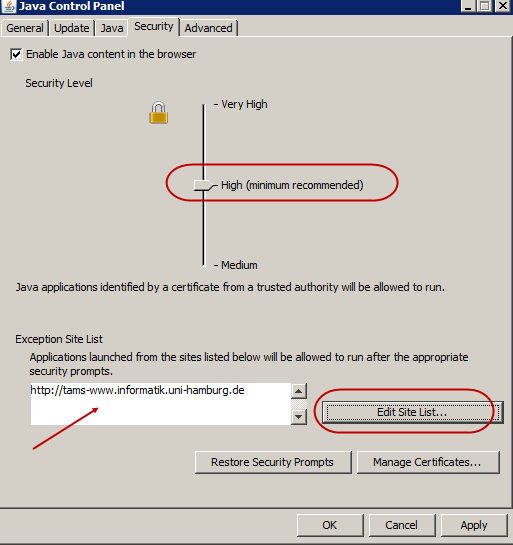 